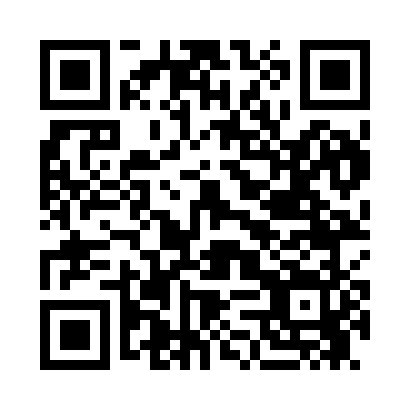 Prayer times for Sinking Creek, Virginia, USAMon 1 Jul 2024 - Wed 31 Jul 2024High Latitude Method: Angle Based RulePrayer Calculation Method: Islamic Society of North AmericaAsar Calculation Method: ShafiPrayer times provided by https://www.salahtimes.comDateDayFajrSunriseDhuhrAsrMaghribIsha1Mon4:346:041:255:188:4610:162Tue4:346:051:255:188:4610:163Wed4:356:051:255:188:4610:164Thu4:366:061:265:188:4510:155Fri4:366:061:265:198:4510:156Sat4:376:071:265:198:4510:147Sun4:386:071:265:198:4510:148Mon4:396:081:265:198:4410:139Tue4:406:091:265:198:4410:1310Wed4:406:091:275:198:4410:1211Thu4:416:101:275:198:4310:1212Fri4:426:111:275:198:4310:1113Sat4:436:111:275:198:4210:1014Sun4:446:121:275:198:4210:1015Mon4:456:131:275:198:4110:0916Tue4:466:131:275:198:4110:0817Wed4:476:141:275:198:4010:0718Thu4:486:151:275:198:4010:0619Fri4:496:161:275:198:3910:0520Sat4:506:161:275:198:3810:0421Sun4:516:171:285:198:3810:0322Mon4:526:181:285:198:3710:0223Tue4:536:191:285:198:3610:0124Wed4:546:191:285:198:3510:0025Thu4:556:201:285:188:359:5926Fri4:566:211:285:188:349:5827Sat4:586:221:285:188:339:5728Sun4:596:231:285:188:329:5629Mon5:006:231:285:188:319:5530Tue5:016:241:275:178:309:5331Wed5:026:251:275:178:299:52